Expression of InterestPre-Qualification of BiddersFor the Supply of Vehicles Spare Parts (LTV &HTV)No.CUI/Proc/TN-(62)/7-22/62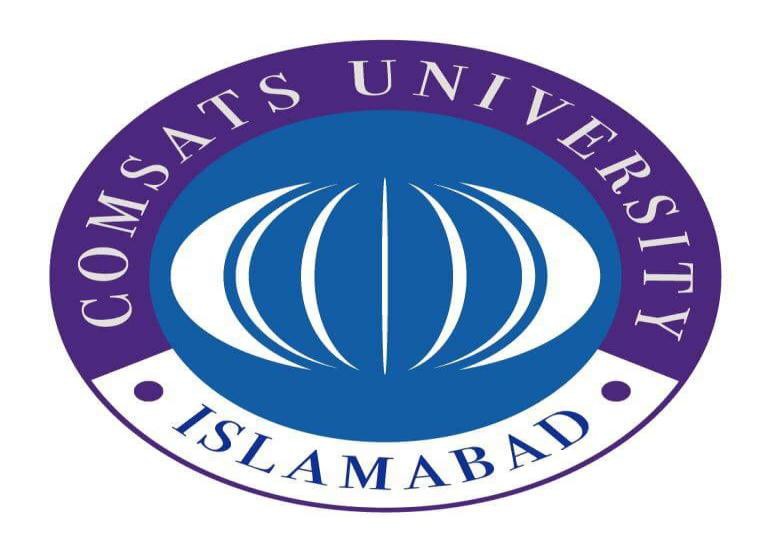 COMSATS University IslamabadPark Road, Tarlai Kalan, Islamabad051-9049-5122/ 051-9049-5154Notice	Pre-Qualification of Bidders For the Supply of Vehicles Spare Parts (LTV & HTV)No.CUI/Proc/TN-(62)/7-22/62COMSATS University Islamabad (CUI) Islamabad, a Public Sector Educational Organization invites Expression of Interest (EOI) from bidders registered with Income Tax/Sales Tax Departments and are on Active Tax Payer List of FBR (I.T & GST) to be Pre-Qualification of Bidders for the Supply of Vehicles Spare Parts (LTV & HTV) for CUI Islamabad. The Bids must be accompanied with the earnest money of Rs. 30,000/- in the form of call Deposit/Bank Draft in favor of COMSATS University Islamabad (FTN/NTN: 9013701 – 9). The earnest money will be refundable to unsuccessful bidders whereas for successful bidders that are qualified, the earnest money will be retained as Security amount till the active contract (at least one year).Sealed EOIs (prepared in accordance with instructions of EOI documents) must reach at the given address latest by July 05, 2022 by 1100 hrs.  (Closing Time)Bids will be opened in public on the same day half hour after the closing time in Room No. G-6, Faculty Block-I, COMSATS University Islamabad, park Road, Islamabad. 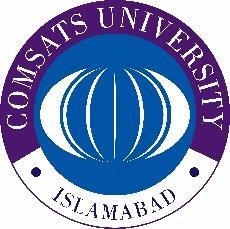 In-Charge (Procurement)COMSATS University Islamabad2nd Floor, Faculty Block-II, Park Road, Tarlai Kalan, Islamabad, Tel: 051-90495122, 051-90495154, 051-90495039Email: fawadhashmi@comsats.edu.pkGeneral Terms & ConditionsThe Terms & Conditions are as under : No proposal will be considered if: ‐i.         Received without required documentation or found incomplete;ii.         Received later than the date and time fixed for submission;iii.         The Proposal is unsigned/unstamped;iv.         The Proposal is signed/stamped by the unauthorized agent of the  Firm/company;v.	The  Proposal  is from a firm which  is  black  listed  or in  litigation of  some  sort  with any Public-Sector Organization;vi.         The Proposal is received by telephone/telex/fax/telegram;vii.         The Proposal is received without earnest money;viii.         In contradiction with the specification given by the CUI;ix.         Without sample of the items; where particularly demanded.2.       The bidder should be on the Active Tax Payer List for GST and Income Tax of FBR.3.       Applicable Income tax and GST will be deducted at source/as per rules.4.       No advance payment will be permissible;5.	Deadlines  for  completion  of  work  will  strictly  be  observed,  and  penalty  will  be  imposed  if deadlines are not met.6.	Any  attempt  by  a  bidder  to  influence  in  the  examination,  evaluation,  comparison,  and  post qualification of the Bids or Contract award decisions may result in the rejection of the bid;7.	CUI  reserves  the  right  to  accept  or  reject  any  or  all  proposals,  at  any  time,  as  per  PPRA Rules.8.       In case of any clarification in the proposal, please visit the office of the undersigned.9.       No request for correction will be entertained after opening of the bid.10.	CUI  shall  disqualify  any  firm(s),  if  at  any  stage;  it  finds  that  the  information  submitted,  or documents provided are inaccurate, fake, ambiguous or incomplete.11.	In case of any holiday is announced by  the Govt.  OR any  unforeseeable  circumstances that  prevent  the  tender  from  being  opened  on  the  date  announced  (Force  Majure Situation),  the  tenders will  be  opened  on  the  very  next  working  day.  Timing will remain as mentioned in the tender notice. 12.     Earnest Money of Rs.30,000/- is mandatory. The earnest money will remain in            custody of CUI as performance/security deposit till end of pre-qualification.13.	Quotation will be requested/invited from the pre-qualified bidders as and when required for different events.14.	In case of Tie in Rates; CUI will be the final authority to award the Work Order to either party, as it deems fit. No negotiation will be made once bids are submitted/opened.15.	In  case the  Pre-Qualified  Bidder is  non-responsive  for  two  consecutive quotes,  the  bidder will  be  informed  in  writing  through  email/courier  of  the  non-responsiveness  and  will  be given  an opportunity to submit the  reasons for  the non-responsiveness (show-cause). CUI may  accept  or  reject  the  reply  on  merit  and  in  case  of  rejection;  CUI  may Remove  the  firm  from  Pre- Qualified Bidders List.16.	CUI, at any time, may consider pre-qualification of other firm(s)/add new bidders to the list of  pre-qualified  bidders  through  the  same  process.  Existing  pre-qualified  bidders  will remain as pre-qualified and need not to re-apply.17.	The  Request  for  Proposal  (RFP)  exceeding  Rs.200,000/-  will  be  circulated  among  all  the pre-qualified  firms  and  the  sealed  envelopes  will  be  submitted,  whereas  the  quotations (RFQs)  shall  be  called  on  e-mail/courier from  all  prequalified  firms  for supply of Genset Batteries and any services having limit less than Rs. 200,000/-18.	In case, the selected/successful bidder(s) impose any conditions at a later stage; the complete earnest money will be forfeited AND/OR will be bar from further work with CUI for at- least a period of six months or impose any other penalty as decided by CUI.19.	In case of cancellation of Work Order; the decision to award the same job to the next lowest bidder will be as per general economic principles i.e., no loss to CUI.20.     Payment will be made as per actual and only for acceptable item(s)/job done.21.	In  case  of  non-compliance  of  the  Work  Order;  CUI  may  dis-qualify  the  vendor  and  remove from the Pre-Qualified Bidder List AND/OR forfirted the complete Earnest Money AND/OR bar  the  vendor  from  further  business  with  CUI  AND/OR  impose  penalty  (not  exceeding  the security amount).22.     Any condition, whatsoever, will disqualify the firm from the process.23.	In case the vendor fails to complete the job/deliver the items within the deadline given, provided that the delay is caused by the vendor, 1% of the total price will be deducted per day for upto a total of 10% (10 Days).24.	If delay is beyond 10 days, CUI, on case to case basis, will decide whether to give more time to the vendor or cancel the Work Order. In case of extension of time, the penalty will be 2% of the total price per day (Day 11th onward). The cause of the delay may be established to be associated with the vendor.Eligibility & Pre- Qualification for the Supply of Vehicles Spare Parts (LTV & HTV)Evaluation Criteria:Supplier will be evaluated in fair, transparent and non-discriminatory manner. For the purpose of determining the pre-qualification of supplier, the above criteria shall be taken into consideration Failing to fulfill ANY of the Mandatory Requirement will disqualify the Supplier from the process.After evaluation, qualified supplier will be considered as pre-qualified.Physical inspection will be carried out to determine capability of the vendor.Form 2Declaration Form(Mandatory)(This form is to be provided with the Bid. Non-provision of this form will disqualify the bidder from the bidding process)All the terms & conditions have been carefully read and understood and are hereby unconditionally accepted and it is declared that I understand that by inserting any condition in my bid consciously or unconsciously will AUTOMATICALLY disqualify me from the bidding process.All the information furnished by me/us here-in is correct to the best of my knowledge and belief. I/we have no objection if enquiries are made about the work listed by me/us in the accompanying annexure. I / We agree that the decision of committee in selection will be final and binding to me/us. I / We have read the instructions appended to the proforma and I / we understand that if any false information is found at any stage, the committee is at liberty to act in a manner it feels deemed fit, which includes, but not limited to, confiscation of Security/Earnest Money AND/OR imposing a bar/restriction from future business with CUI AND/OR blacklisting.Check List (To be filled by Bidder)Please submit your proposal in the order as below with Proper separators/Proper Binding/Plastic Cover/StapleFor queries and further clarification, you may Write to us on fawadhashmi@comsats.edu.pkVisit us at 2nd Floor, Faculty Block-II, CUI, IslamabadCall us at 051-9049-5122 / 051-9049-5154DetailCriteriaDraft of Earnest MoneyMandatoryDeclaration Form (Form No.2)MandatoryGST and NTN Registered MandatoryActive Tax Payer List (ATL) of FBRStatus as “Active”.MandatoryProof of Non-Blacklisting:Affidavit on legal paper of appropriate value (duly attested from notary public)/letterhead that the firm/company is neither black listed nor in litigation with any of its public sector client Mandatory Tender No.Name of Firm/ Company Year of EstablishmentName of Owner/Authorized agentOffice AddressGST No.NTN.Valid Telephone No.Valid E-mail (For Official Correspondence)Signature & Stamp(Authorized Representative)DetailStatusYesNoALL Pages signed and Stamped by BidderMandatoryDraft of Earnest MoneyMandatoryDeclaration Form (Form 2)MandatoryGST and NTN RegisteredMandatoryActive Tax Payer List (ATL) of FBRMandatoryProof of Non-BlacklistingMandatory